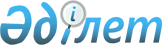 О районном бюджете на 2020-2022 годы
					
			С истёкшим сроком
			
			
		
					Решение Жетысайского районного маслихата Туркестанской области от 24 декабря 2019 года № 25-142-VI. Зарегистрировано Департаментом юстиции Туркестанской области 27 декабря 2019 года № 5331. Прекращено действие в связи с истечением срока
      Примечание ИЗПИ!
      Настоящее решение вводится в действие с 01.01.2020.
      В соответствии с пунктом 2 статьи 9, пунктом 2 статьи 75 Бюджетного кодекса Республики Казахстан от 4 декабря 2008 года, подпунктом 1) пункта 1) статьи 6 Закона Республики Казахстан от 23 января 2001 года "О местном государственном управлении и самоуправлении в Республике Казахстан" и решением Туркестанского областного маслихата от 9 декабря 2019 года № 44/472-VI "Об областном бюджете на 2020-2022 годы", зарегистрированного в Реестре государственной регистрации нормативных правовых актов за № 5296, Жетысайский районный маслихат РЕШИЛ:
      1. Утвердить районный бюджет Жетысайского района на 2020-2022 годы, согласно приложению 1 соответственно, в том числе на 2020 год в следующих объемах:
      1) доходы – 41 631 634 тысяч тенге:
      налоговые поступления – 1 601 678 тысяч тенге;
      неналоговые поступления – 26 922 тысяч тенге;
      поступления от продажи основного капитала – 30 562 тысяч тенге;
      поступления трансфертов – 39 972 472 тысяч тенге;
      2) затраты – 41 635 986 тысяч тенге;
      3) чистое бюджетное кредитование – 187 814 тысяч тенге:
      бюджетные кредиты – 316 025 тысяч тенге;
      погашение бюджетных кредитов – 128 211 тысяч тенге;
      4) сальдо по операциям с финансовыми активами – 0:
      приобретение финансовых активов – 0;
      поступления от продажи финансовых активов государства – 0; 
      5) Дефицит (профицит) бюджета – - 192 166 тысяч тенге;
      6) финансирование дефицита (использования профицита) бюджета –192 166 тысяч тенге:
      поступления займов – 316 025 тысяч тенге;
      погашение займов – 128 211 тысяч тенге;
      используемые остатки бюджетных средств – 4 352 тысяч тенге.
      Сноска. Пункт 1 - в редакции решения Жетысайского районного маслихата Туркестанской области от 15.12.2020 № 39-203-VI (вводится в действие с 01.01.2020).


      2. Утвердить на 2020 год объемы бюджетных субвенций, передаваемых из районного бюджета в бюджеты города, поселка и сельских округов в сумме 4 427 489 тысяч тенге, в том числе:
      город Жетысай 1 246 756 тысяч тенге;
      сельский округ Жана ауыл 306 182 тысяч тенге;
      сельский округ Жылысу 309 314 тысяч тенге;
      сельский округ Казыбек би 410 486 тысяч тенге;
      сельский округ Каракай 161 346 тысяч тенге;
      поселок Асыката 373 816 тысяч тенге;
      сельский округ Абай 215 346 тысяч тенге;
      сельский округ Атамекен 223 509 тысяч тенге;
      сельский округ Ш.Дилдабеков 278 657 тысяч тенге;
      сельский округ Ж.Ералиев 240 429 тысяч тенге;
      сельский округ Кызылкум 164 643 тысяч тенге;
      сельский округ Макталы 163 731 тысяч тенге;
      сельский округ Ынтымак 333 274 тысяч тенге.
      3. Установить на 2020 год норматив распределения общей суммы поступления от индивидуального подоходного налога и социального налога:
      Корпоративный подоходный налог с юридических лиц, за исключением поступлений от организаций нефтяного сектора выплаты:
      районный бюджет – 50 процентов;
      областной бюджет – 50 процентов;
      по индивидуальному подоходному налогу с доходов, облагаемых у источника выплаты:
      районный бюджет – 50 процентов;
      областной бюджет – 50 процентов;
      по индивидуальному подоходному налогу с доходов иностранных граждан, не облагаемых у источника выплаты:
      районный бюджет – 50 процентов;
      областной бюджет – 50 процентов;
      по социальному налогу:
      районный бюджет – 50 процентов;
      областной бюджет – 50 процентов.
      4. Утвердить резерв местного исполнительного органа района на 2020 год в размере 15 000 тысяч тенге.
      5. Утвердить на 2020 год размер бюджетных трансфертов на субвенции областного бюджета в бюджет района в объеме 22 637 978 тысяч тенге.
      6. Утвердить перечень бюджетных программ развития на 2020 год, направленных на реализацию бюджетных инвестиционных проектов (программ), согласно приложению 4.
      7. Утвердить перечень бюджетных программ города, поселка и сельских округов на 2020 год, согласно приложению 5.
      8. Установить на 2020 год согласно пункта 9 статьи 139 Трудового кодекса Республики Казахстан от 23 ноября 2015 года, повышенные на двадцать пять процентов должностные оклады и тарифные ставки специалистам в области социального обеспечения, образования, культуры, спорта и ветеринарии являющимся гражданскими служащими и работающим в сельской местности организациях, финансируемых из районного бюджета, по сравнению с окладами и ставками гражданских служащих, занимающихся этими видами деятельности в городских условиях.
      9. Государственному учреждению "Аппарат Жетысайского районного маслихата" в установленном законодательством Республики Казахстан порядке обеспечить:
      1) государственную регистрацию настоящего постановления в Республиканском государственном учреждении "Департамент юстиции Туркестанской области Министерства юстиции Республики Казахстан";
      2) размещение настоящего решения на интернет-ресурсе Жетысайского районного маслихата после его официального опубликования.
      10. Настоящее решение вводится в действие с 1 января 2020 года. Районный бюджет на 2020 год
      Сноска. Приложение 1 - в редакции решения Жетысайского районного маслихата Туркестанской области от 15.12.2020 № 39-203-VI (вводится в действие с 01.01.2020). Районный бюджет на 2021 год Районный бюджет на 2022 год Перечень бюджетных программ развития на 2020 год, направленных на реализацию бюджетных инвестиционных проектов (программ) Перечень бюджетных программ аппаратов акимов города районного значения, поселков и сельских округов на 2020 год Минимальные объемы бюджетных средств, направляемых на реализацию государственного образовательного заказа в дошкольных организациях образования
					© 2012. РГП на ПХВ «Институт законодательства и правовой информации Республики Казахстан» Министерства юстиции Республики Казахстан
				
      Председатель сессии

      районного маслихата

О. Асанов

      Секретарь районного маслихата

А. Утанов
Приложение 1 к решению
Жетысайского районного маслихата
от 24 декабря 2019 года
№ 25-142-VI
Категория
Категория
Категория
Категория
Наименование
Сумма, тысяч тенге
Класс
Класс
Сумма, тысяч тенге
Подкласс
Подкласс
Сумма, тысяч тенге
1
1
1
1
2
3
1.Доходы
41 631 634
1
Налоговые поступления
1 601 678
01
Подоходный налог
696 938
1
Корпоративный подоходный налог
45 548
2
Индивидуальный подоходный налог
651 390
03
Социальный налог
712 273
1
Социальный налог
712 273
04
Hалоги на собственность
141 197
1
Hалоги на имущество
136 454
3
Земельный налог
0
4
Hалог на транспортные средства
0
5
Единый земельный налог
4 743
05
Внутренние налоги на товары, работы и услуги
32 395
2
Акцизы
11 196
3
Поступления за использование природных и других ресурсов
5 608
4
Сборы за ведение предпринимательской и профессиональной деятельности
14 785
5
Налог на игорный бизнес
806
07
Прочие налоги
27
1
Прочие налоги
27
08
Обязательные платежи, взимаемые за совершение юридически значимых действий и (или) выдачу документов уполномоченными на то государственными органами или должностными лицами
18 848
1
Государственная пошлина
18 848
2
Неналоговые поступления
26 922
01
Доходы от государственной собственности
1 822
1
Поступления части чистого дохода государственных предприятий
171
5
Доходы от аренды имущества, находящегося в государственной собственности
1 514
7
Вознаграждения по кредитам, выданным из государственного бюджета
137
03
Поступления денег от проведения государственных закупок, организуемых государственными учреждениями, финансируемыми из государственного бюджета
613
1
Поступления денег от проведения государственных закупок, организуемых государственными учреждениями, финансируемыми из государственного бюджета
613
04
Штрафы, пени, санкции, взыскания, налагаемые государственными учреждениями, финансируемыми из государственного бюджета, а также содержащимися и финансируемыми из бюджета (сметы расходов) Национального Банка Республики Казахстан 
8 679
1
Штрафы, пени, санкции, взыскания, налагаемые государственными учреждениями, финансируемыми из государственного бюджета, а также содержащимися и финансируемыми из бюджета (сметы расходов) Национального Банка Республики Казахстан, за исключением поступлений от организаций нефтяного сектора 
8 679
06
Прочие неналоговые поступления
15 808
1
Прочие неналоговые поступления
15 808
3
Поступления от продажи основного капитала
30 562
01
Продажа государственного имущества, закрепленного за государственными учреждениями
580
1
Продажа государственного имущества, закрепленного за государственными учреждениями
580
03
Продажа земли и нематериальных активов
29 982
1
Продажа земли
29 982
4
Поступления трансфертов 
39 972 472
02
Трансферты из вышестоящих органов государственного управления
39 929 253
2
Трансферты из областного бюджета
39 929 253
03
Трансферты в областные бюджеты, бюджеты города республиканского значения, столицы
43 219
1
Взаимоотношения областного бюджета, бюджетов города республиканского значения, столицы с другими областными бюджетами, бюджетами города республиканского значения, столицы
43 219
Функциональная группа
Функциональная группа
Функциональная группа
Функциональная группа
Функциональная группа
Сумма, тысяч тенге
Функциональная подгруппа Наименование
Функциональная подгруппа Наименование
Функциональная подгруппа Наименование
Функциональная подгруппа Наименование
Сумма, тысяч тенге
Администратор бюджетных программ
Администратор бюджетных программ
Администратор бюджетных программ
Сумма, тысяч тенге
Программа
Программа
Сумма, тысяч тенге
1
1
1
1
2
3
2.Затраты
41 635 986
01
Государственные услуги общего характера
684 055
1
Представительные, исполнительные и другие органы, выполняющие общие функции государственного управления
425 896
112
Аппарат маслихата района (города областного значения)
22 388
001
Услуги по обеспечению деятельности маслихата района (города областного значения)
22 388
003
Капитальные расходы государственного органа
0
122
Аппарат акима района (города областного значения)
403 508
001
Услуги по обеспечению деятельности акима района (города областного значения)
168 454
003
Капитальные расходы государственного органа
191 835
123
Проведение мероприятий на текущие расходы по ликвидации последствий чрезвычайных ситуаций социального, природного и техногенного характера, устранению ситуаций, угрожающих политической, экономической и социальной стабильности административно-территориальной единицы, жизни и здоровью людей, общереспубликанского либо международного значения за счет целевых трансфертов из бюджетов областей, городов республиканского значения, столицы
43 219
2
Финансовая деятельность
3 339
459
Отдел экономики и финансов района (города областного значения)
3 339
003
Проведение оценки имущества в целях налогообложения
3 339
5
Планирование и статистическая деятельность
0
459
Отдел экономики и финансов района (города областного значения)
0
061
Экспертиза и оценка документации по вопросам бюджетных инвестиций и государственно-частного партнерства, в том числе концессии
0
9
Прочие государственные услуги общего характера
254 820
459
Отдел экономики и финансов района (города областного значения)
253 970
001
Услуги по реализации государственной политики в области формирования и развития экономической политики, государственного планирования, исполнения бюджета и управления коммунальной собственностью района (города областного значения)
40 262
015
Капитальные расходы государственного органа
950
113
Целевые текущие трансферты из местных бюджетов
212 758
467
Отдел строительства района (города областного значения)
850
040
Развитие объектов государственных органов
850
02
Оборона
73 286
1
Военные нужды
25 716
122
Аппарат акима района (города областного значения)
25 716
005
Мероприятия в рамках исполнения всеобщей воинской обязанности
25 716
2
Организация работы по чрезвычайным ситуациям
47 570
122
Аппарат акима района (города областного значения)
47 570
006
Предупреждение и ликвидация чрезвычайных ситуаций масштаба района (города областного значения)
47 570
03
Общественный порядок, безопасность, правовая, судебная, уголовно-исполнительная деятельность
50 720
6
Уголовно-исполнительная система
0
451
Отдел занятости и социальных программ района (города областного значения)
0
039
Организация и осуществление социальной адаптации и реабилитации лиц, отбывших уголовные наказания
0
9
Прочие услуги в области общественного порядка и безопасности
50 720
485
Отдел пассажирского транспорта и автомобильных дорог района (города областного значения)
50 720
021
Обеспечение безопасности дорожного движения в населенных пунктах
50 720
04
Образование
24 530 111
1
Дошкольное воспитание и обучение
259 032
464
Отдел образования района (города областного значения)
259 032
009
Обеспечение деятельности организаций дошкольного воспитания и обучения
51 885
040
Реализация государственного образовательного заказа в дошкольных организациях образования
207 147
467
Отдел строительства района (города областного значения)
0
037
Строительство и реконструкция объектов дошкольного воспитания и обучения
0
2
Начальное, основное среднее и общее среднее образование
23 575 506
464
Отдел образования района (города областного значения)
20 777 925
003
Общеобразовательное обучение
20 619 483
006
Дополнительное образование для детей
158 442
467
Отдел строительства района (города областного значения)
2 797 581
024
Строительство и реконструкция объектов начального, основного среднего и общего среднего образования
2 797 581
4
Техническое и профессиональное, послесреднее образование
0
464
Отдел образования района (города областного значения)
0
018
Организация профессионального обучения
0
9
Прочие услуги в области образования
695 573
464
Отдел образования района (города областного значения)
695 573
001
Услуги по реализации государственной политики на местном уровне в области образования 
26 653
005
Приобретение и доставка учебников, учебно-методических комплексов для государственных учреждений образования района (города областного значения)
491 708
012
Капитальные расходы государственного органа
0
015
Ежемесячные выплаты денежных средств опекунам (попечителям) на содержание ребенка-сироты (детей-сирот), и ребенка (детей), оставшегося без попечения родителей
27 165
022
Выплата единовременных денежных средств казахстанским гражданам, усыновившим (удочерившим) ребенка (детей)-сироту и ребенка (детей), оставшегося без попечения родителей 
0
067
Капитальные расходы подведомственных государственных учреждений и организаций
150 047
06
Социальная помощь и социальное обеспечение
4 306 473
1
Социальное обеспечение
1 113 961
451
Отдел занятости и социальных программ района (города областного значения)
1 113 113
005
Государственная адресная социальная помощь
1 113 113
464
Отдел образования района (города областного значения)
848
030
Содержание ребенка (детей), переданного патронатным воспитателям
848
2
Социальная помощь
2 930 166
451
Отдел занятости и социальных программ района (города областного значения)
2 930 166
002
Программа занятости
1 855 495
004
Оказание социальной помощи на приобретение топлива специалистам здравоохранения, образования, социального обеспечения, культуры, спорта и ветеринарии в сельской местности в соответствии с законодательством Республики Казахстан
47 896
006
Оказание жилищной помощи
11 185
007
Социальная помощь отдельным категориям нуждающихся граждан по решениям местных представительных органов
167 225
010
Материальное обеспечение детей-инвалидов, воспитывающихся и обучающихся на дому
5 524
014
Оказание социальной помощи нуждающимся гражданам на дому
231 749
015
Территориальные центры социального обслуживания пенсионеров и инвалидов
121 932
017
Обеспечение нуждающихся инвалидов обязательными гигиеническими средствами и предоставление услуг специалистами жестового языка, индивидуальными помощниками в соответствии с индивидуальной программой реабилитации инвалида
394 615
023
Обеспечение деятельности центров занятости населения
94 545
9
Прочие услуги в области социальной помощи и социального обеспечения
262 346
451
Отдел занятости и социальных программ района (города областного значения)
262 346
001
Услуги по реализации государственной политики на местном уровне в области обеспечения занятости и реализации социальных программ для населения
126 644
011
Оплата услуг по зачислению, выплате и доставке пособий и других социальных выплат
3 889
021
Капитальные расходы государственного органа
11 627
050
Обеспечение прав и улучшение качества жизни инвалидов в Республике Казахстан
113 986
067
Капитальные расходы подведомственных государственных учреждений и организаций
6 200
07
Жилищно-коммунальное хозяйство
3 969 117
1
Жилищное хозяйство
1 979 445
467
Отдел строительства района (города областного значения)
1 540 148
003
Проектирование и (или) строительство, реконструкция жилья коммунального жилищного фонда
642 413
004
Проектирование, развитие и (или) обустройство инженерно-коммуникационной инфраструктуры
0
098
Приобретение жилья коммунального жилищного фонда
897 735
497
Отдел жилищно-коммунального хозяйства района (города областного значения)
439 297
001
Услуги по реализации государственной политики на местном уровне в области жилищно-коммунального хозяйства
32 496
002
Создание информационных систем
0
003
Капитальные расходы государственного органа
0
004
Изъятие, в том числе путем выкупа земельных участков для государственных надобностей и связанное с этим отчуждение недвижимого имущества
0
005
Организация сохранения государственного жилищного фонда
2 239
031
Изготовление технических паспортов на объекты кондоминиумов
0
032
Капитальные расходы подведомственных государственных учреждений и организаций
10 369
033
Проектирование, развитие и (или) обустройство инженерно-коммуникационной инфраструктуры
0
049
Проведение энергетического аудита многоквартирных жилых домов
1 350
070
Возмещение платежей населения по оплате коммунальных услуг в режиме чрезвычайного положения в Республике Казахстан
392 843
107
Проведение мероприятий за счет резерва местного исполнительного органа на неотложные затраты
0
113
Целевые текущие трансферты нижестоящим бюджетам
0
2
Коммунальное хозяйство
1 556 819
467
Отдел строительства района (города областного значения)
327 732
005
Развитие коммунального хозяйства
193 063
007
Развитие благоустройства городов и населенных пунктов
5 184
Развитие системы водоснабжения и водоотведения в сельских населенных пунктах
129 485
497
Отдел жилищно-коммунального хозяйства района (города областного значения)
1 229 087
016
Функционирование системы водоснабжения и водоотведения
192 883
026
Организация эксплуатации тепловых сетей, находящихся в коммунальной собственности районов (городов областного значения)
0
027
Организация эксплуатации сетей газификации, находящихся в коммунальной собственности районов (городов областного значения)
11 326
028
Развитие коммунального хозяйства
219 997
029
Развитие системы водоснабжения и водоотведения
0
058
Развитие системы водоснабжения и водоотведения в сельских населенных пунктах
804 881
3
Благоустройство населенных пунктов
432 853
458
Отдел жилищно-коммунального хозяйства района (города областного значения)
432 853
025
Освещение улиц в населенных пунктах
89 430
030
Обеспечение санитарии населенных пунктов
1 706
034
Содержание мест захоронений и захоронение безродных
0
035
Благоустройство и озеленение населенных пунктов
341 717
08
Культура, спорт, туризм и информационное пространство
501 848
1
Деятельность в области культуры
153 580
455
Отдел культуры и развития языков района (города областного значения)
153 580
003
Поддержка культурно-досуговой работы
153 580
2
Спорт
157 240
465
Отдел физической культуры и спорта района (города областного значения)
153 765
001
Услуги по реализации государственной политики на местном уровне в сфере физической культуры и спорта
23 473
004
Капитальные расходы государственного органа
0
005
Развитие массового спорта и национальных видов спорта
127 292
006
Проведение спортивных соревнований на районном (города областного значения) уровне
1 000
007
Подготовка и участие членов сборных команд района (города областного значения) по различным видам спорта на областных спортивных соревнованиях
2 000
032
Капитальные расходы подведомственных государственных учреждений и организаций
0
467
Отдел строительства района (города областного значения)
3 475
008
Развитие объектов спорта
3 475
3
Информационное пространство
121 636
455
Отдел культуры и развития языков района (города областного значения)
108 714
006
Функционирование районных (городских) библиотек
101 590
007
Развитие государственного языка и других языков народа Казахстана
7 124
456
Отдел внутренней политики района (города областного значения)
12 922
002
Услуги по проведению государственной информационной политики
12 922
9
Прочие услуги по организации культуры, спорта, туризма и информационного пространства
69 392
455
Отдел культуры и развития языков района (города областного значения)
17 755
001
Услуги по реализации государственной политики на местном уровне в области развития языков и культуры
17 755
010
Капитальные расходы государственного органа 
0
032
Капитальные расходы подведомственных государственных учреждений и организаций
0
456
Отдел внутренней политики района (города областного значения)
51 637
001
Услуги по реализации государственной политики на местном уровне в области информации, укрепления государственности и формирования социального оптимизма граждан
20 187
003
Реализация мероприятий в сфере молодежной политики
31 130
006
Капитальные расходы государственного органа 
320
032
Капитальные расходы подведомственных государственных учреждений и организаций
0
09
Топливно-энергетический комплекс и недропользование
58 906
1
Топливо и энергетика
0
467
Отдел строительства района (города областного значения)
0
009
Развитие теплоэнергетической системы
0
9
Прочие услуги в области топливно-энергетического комплекса и недропользования
58 906
497
Отдел жилищно-коммунального хозяйства района (города областного значения)
58 906
038
Развитие газотранспортной системы
58 906
10
Сельское, водное, лесное, рыбное хозяйство, особо охраняемые природные территории, охрана окружающей среды и животного мира, земельные отношения
194 401
1
Сельское хозяйство
17 835
462
Отдел сельского хозяйства района (города областного значения)
16 857
001
Услуги по реализации государственной политики на местном уровне в сфере сельского хозяйства
16 857
006
Капитальные расходы государственного органа 
0
473
Отдел ветеринарии района (города областного значения)
978
001
Услуги по реализации государственной политики на местном уровне в сфере ветеринарии
978
003
Капитальные расходы государственного органа
0
007
Организация отлова и уничтожения бродячих собак и кошек
0
008
Возмещение владельцам стоимости изымаемых и уничтожаемых больных животных, продуктов и сырья животного происхождения
0
009
Проведение ветеринарных мероприятий по энзоотическим болезням животных
0
010
Проведение мероприятий по идентификации сельскохозяйственных животных
0
011
Проведение противоэпизоотических мероприятий
0
6
Земельные отношения
74 255
463
Отдел земельных отношений района (города областного значения)
74 255
001
Услуги по реализации государственной политики в области регулирования земельных отношений на территории района (города областного значения)
14 911
003
Земельно-хозяйственное устройство населенных пунктов
44 767
007
Капитальные расходы государственного органа
90
9
Прочие услуги в области сельского, водного, лесного, рыбного хозяйства, охраны окружающей среды и земельных отношений
102 311
459
Отдел экономики и финансов района (города областного значения)
102 311
099
Реализация мер по оказанию социальной поддержки специалистов
102 311
11
Промышленность, архитектурная, градостроительная и строительная деятельность
128 004
2
Архитектурная, градостроительная и строительная деятельность
128 004
467
Отдел строительства района (города областного значения)
22 120
001
Услуги по реализации государственной политики на местном уровне в области строительства
22 120
017
Капитальные расходы государственного органа 
0
107
Проведение мероприятий за счет резерва местного исполнительного органа на неотложные затраты
0
468
Отдел архитектуры и градостроительства района (города областного значения)
105 884
001
Услуги по реализации государственной политики в области архитектуры и градостроительства на местном уровне 
18 597
033
Разработка схем градостроительного развития территории района и генеральных планов населенных пунктов
85 000
004
Капитальные расходы государственного органа 
2 287
12
Транспорт и коммуникации
1 146 767
1
Автомобильный транспорт
1 128 988
485
Отдел пассажирского транспорта и автомобильных дорог района (города областного значения)
1 128 988
022
Развитие транспортной инфраструктуры
0
023
Обеспечение функционирования автомобильных дорог
514 683
025
Реализация приоритетных проектов транспортной инфраструктуры
14 687
045
Капитальный и средний ремонт автомобильных дорог районного значения и улиц населенных пунктов
599 618
9
Прочие услуги в сфере транспорта и коммуникаций
17 779
485
Отдел пассажирского транспорта и автомобильных дорог района (города областного значения)
17 779
001
Услуги по реализации государственной политики на местном уровне в области пассажирского транспорта и автомобильных дорог 
17 349
003
Капитальные расходы государственного органа 
430
13
Прочие
879 521
3
Поддержка предпринимательской деятельности и защита конкуренции
20 953
469
Отдел предпринимательства района (города областного значения)
20 953
001
Услуги по реализации государственной политики на местном уровне в области развития предпринимательства
20 953
003
Поддержка предпринимательской деятельности
0
004
Капитальные расходы государственного органа
0
9
Прочие
858 568
497
Отдел жилищно-коммунального хозяйства района (города областного значения)
0
043
Реализация мер по содействию экономическому развитию регионов в рамках Программы развития регионов до 2020 года
0
459
Отдел экономики и финансов района (города областного значения)
8 470
008
Разработка или корректировка, а также проведение необходимых экспертиз технико-экономических обоснований местных бюджетных инвестиционных проектов и конкурсных документаций проектов государственно-частного партнерства, концессионных проектов, консультативное сопровождение проектов государственно-частного партнерства и концессионных проектов
0
012
Резерв местного исполнительного органа района (города областного значения) 
8 470
026
Целевые текущие трансферты бюджетам города районного значения, села, поселка, сельского округа на повышение заработной платы отдельных категорий гражданских служащих, работников организаций, содержащихся за счет средств государственного бюджета, работников казенных предприятий в связи с изменением размера минимальной заработной платы
0
464
Отдел образования района (города областного значения)
557 228
077
 Реализация мероприятий по социальной и инженерной инфраструктуре в сельских населенных пунктах в рамках проекта "Ауыл-Ел бесігі"
557 228
Отдел пассажирского транспорта и автомобильных дорог района (города областного значения)
292 870
Реализация мероприятий по социальной и инженерной инфраструктуре в сельских населенных пунктах в рамках проекта "Ауыл-Ел бесігі"
260 412
Развитие социальной и инженерной инфраструктуры окраин городов 
32 458
Отдел жилищно-коммунального хозяйства района (города областного значения)
0
Формирование или увеличение уставного капитала юридических лиц
0
14
Обслуживание долга
844
1
Обслуживание долга
844
459
Отдел экономики и финансов района (города областного значения)
844
021
Обслуживание долга местных исполнительных органов по выплате вознаграждений и иных платежей по займам из областного бюджета
844
15
Трансферты
5 111 933
1
Трансферты
5 111 933
459
Отдел экономики и финансов района (города областного значения)
5 111 933
006
Возврат неиспользованных (недоиспользованных) целевых трансфертов
86 248
024
Целевые текущие трансферты из нижестоящего бюджета на компенсацию потерь вышестоящего бюджета в связи с изменением законодательства
480 522
038
Субвенции
4 452 622
049
Возврат трансфертов общего характера в случаях, предусмотренных бюджетным законодательством 
0
054
Возврат сумм неиспользованных (недоиспользованных) целевых трансфертов, выделенных из республиканского бюджета за счет целевого трансферта из Национального фонда Республики Казахстан
92 541
3. Чистое бюджетное кредитование
187 814
Функциональная группа
Функциональная группа
Функциональная группа
Функциональная группа
Функциональная группа
Сумма, тысяч тенге
Функциональная подгруппа Наименование
Функциональная подгруппа Наименование
Функциональная подгруппа Наименование
Функциональная подгруппа Наименование
Сумма, тысяч тенге
Администратор бюджетных программ
Администратор бюджетных программ
Администратор бюджетных программ
Сумма, тысяч тенге
Программа
Программа
Сумма, тысяч тенге
1
1
1
1
2
3
Бюджетные кредиты
316 025
10
Сельское, водное, лесное, рыбное хозяйство, особо охраняемые природные территории, охрана окружающей среды и животного мира, земельные отношения
316 025
01
Сельское хозяйство
316 025
459
Отдел экономики и финансов района (города областного значения)
316 025
018
Бюджетные кредиты для реализации мер социальной поддержки специалистов
316 025
Категория
Категория
Наименование
Сумма, тысяч тенге
Класс
Класс
Сумма, тысяч тенге
Подкласс
Подкласс
Сумма, тысяч тенге
1
1
1
1
2
3
Погашение бюджетных кредитов
128 211
5
Погашение бюджетных кредитов
128 211
01
Погашение бюджетных кредитов
128 211
1
1
Погашение бюджетных кредитов, выданных из государственного бюджета
128 211
4. Сальдо по операциям с финансовыми активами
0
Приобретение финансовых активов
0
Поступления от продажи финансовых активов государства
0
5. Дефицит (профицит) бюджета
-192 166
6. Финансирование дефицита (использования профицита) бюджета
192 166
Категория
Категория
Наименование
Сумма, тысяч тенге
Класс
Класс
Сумма, тысяч тенге
Подкласс
Подкласс
Сумма, тысяч тенге
1
1
1
1
2
3
Поступления займов
316 025
7
Поступления займов
316 025
1
Внутренние государственные займы
316 025
2
2
Договоры займа
316 025
Функциональная группа
Функциональная группа
Функциональная группа
Функциональная группа
Функциональная группа
Сумма, тысяч тенге
Функциональная подгруппа Наименование
Функциональная подгруппа Наименование
Функциональная подгруппа Наименование
Функциональная подгруппа Наименование
Сумма, тысяч тенге
Администратор бюджетных программ
Администратор бюджетных программ
Администратор бюджетных программ
Сумма, тысяч тенге
Программа
Программа
Сумма, тысяч тенге
1
1
1
1
2
3
Погашение займов
128 211
16
Погашение займов
128 211
1
Погашение займов
128 211
459
Отдел экономики и финансов района (города областного значения)
128 211
005
Погашение долга местного исполнительного органа перед вышестоящим бюджетом
128 211
022
Возврат неиспользованных бюджетных кредитов, выданных из местного бюджета
0
Категория
Категория
Наименование
Сумма, тысяч тенге
Класс
Класс
Сумма, тысяч тенге
Подкласс
Подкласс
Сумма, тысяч тенге
1
1
1
1
2
3
Используемые остатки бюджетных средств
4 352
8
Используемые остатки бюджетных средств
4 352
01
Остатки бюджетных средств
4 352
1
1
Свободные остатки бюджетных средств
4 352Приложение 2 к решению
Жетысайского районного маслихата
от 24 декабря 2019 года
№ 25-142-VI
Категория
Категория
Категория
Категория
Наименование
Сумма, тысяч тенге
Класс
Класс
Сумма, тысяч тенге
Подкласс
Подкласс
Сумма, тысяч тенге
1
1
1
1
2
3
1. Доходы
26 141 027
1
Налоговые поступления
1 674 410
01
Подоходный налог
800 581
1
Корпоративный подоходный налог
0
2
Индивидуальный подоходный налог
765 733
03
Социальный налог
637 992
1
Социальный налог
637 992
04
Hалоги на собственность
131 306
1
Hалоги на имущество
130 304
3
Земельный налог
0
4
Hалог на транспортные средства
0
5
Единый земельный налог
1 002
05
Внутренние налоги на товары, работы и услуги
44 410
2
Акцизы
17 992
3
Поступления за использование природных и других ресурсов
7 882
4
Сборы за ведение предпринимательской и профессиональной деятельности
15 651
5
Налог на игорный бизнес
2 885
07
Прочие налоги
102
1
Прочие налоги
102
08
Обязательные платежи, взимаемые за совершение юридически значимых действий и (или) выдачу документов уполномоченными на то государственными органами или должностными лицами
60 019
1
Государственная пошлина
60 019
2
Неналоговые поступления
11 658
01
Доходы от государственной собственности
3 689
1
Поступления части чистого дохода государственных предприятий
130
5
Доходы от аренды имущества, находящегося в государственной собственности
3 559
7
Вознаграждения по кредитам, выданным из государственного бюджета
0
04
Штрафы, пени, санкции, взыскания, налагаемые государственными учреждениями, финансируемыми из государственного бюджета, а также содержащимися и финансируемыми из бюджета (сметы расходов) Национального Банка Республики Казахстан 
0
1
Штрафы, пени, санкции, взыскания, налагаемые государственными учреждениями, финансируемыми из государственного бюджета, а также содержащимися и финансируемыми из бюджета (сметы расходов) Национального Банка Республики Казахстан, за исключением поступлений от организаций нефтяного сектора 
0
06
Прочие неналоговые поступления
7 969
1
Прочие неналоговые поступления
7 969
3
Поступления от продажи основного капитала
60 210
01
Продажа государственного имущества, закрепленного за государственными учреждениями
0
1
Продажа государственного имущества, закрепленного за государственными учреждениями
0
03
Продажа земли и нематериальных активов
60 210
1
Продажа земли
60 210
4
Поступления трансфертов 
24 394 749
02
Трансферты из вышестоящих органов государственного управления
24 394 749
2
Трансферты из областного бюджета
24 394 749
Функциональная группа
Функциональная группа
Функциональная группа
Функциональная группа
Функциональная группа
Сумма, тысяч тенге
Функциональная подгруппа Наименование
Функциональная подгруппа Наименование
Функциональная подгруппа Наименование
Функциональная подгруппа Наименование
Сумма, тысяч тенге
Администратор бюджетных программ
Администратор бюджетных программ
Администратор бюджетных программ
Сумма, тысяч тенге
Программа
Программа
Сумма, тысяч тенге
1
1
1
1
2
3
2. Затраты
26 141 027
01
Государственные услуги общего характера
205 511
1
Представительные, исполнительные и другие органы, выполняющие общие функции государственного управления
164 325
112
Аппарат маслихата района (города областного значения)
23 910
001
Услуги по обеспечению деятельности маслихата района (города областного значения)
23 910
003
Капитальные расходы государственного органа
0
122
Аппарат акима района (города областного значения)
140 415
001
Услуги по обеспечению деятельности акима района (города областного значения)
140 415
003
Капитальные расходы государственного органа
0
2
Финансовая деятельность
0
459
Отдел экономики и финансов района (города областного значения)
0
003
Проведение оценки имущества в целях налогообложения
0
5
Планирование и статистическая деятельность
0
459
Отдел экономики и финансов района (города областного значения)
0
061
Экспертиза и оценка документации по вопросам бюджетных инвестиций и государственно-частного партнерства, в том числе концессии
0
9
Прочие государственные услуги общего характера
41 186
459
Отдел экономики и финансов района (города областного значения)
41 186
001
Услуги по реализации государственной политики в области формирования и развития экономической политики, государственного планирования, исполнения бюджета и управления коммунальной собственностью района (города областного значения)
40 083
015
Капитальные расходы государственного органа
1 103
113
Целевые текущие трансферты из местных бюджетов
0
467
Отдел строительства района (города областного значения)
0
040
Развитие объектов государственных органов
0
02
Оборона
73 970
1
Военные нужды
23 970
122
Аппарат акима района (города областного значения)
23 970
005
Мероприятия в рамках исполнения всеобщей воинской обязанности
23 970
2
Организация работы по чрезвычайным ситуациям
50 000
122
Аппарат акима района (города областного значения)
50 000
006
Предупреждение и ликвидация чрезвычайных ситуаций масштаба района (города областного значения)
50 000
03
Общественный порядок, безопасность, правовая, судебная, уголовно-исполнительная деятельность
12 840
6
Уголовно-исполнительная система
0
451
Отдел занятости и социальных программ района (города областного значения)
0
039
Организация и осуществление социальной адаптации и реабилитации лиц, отбывших уголовные наказания
0
9
Прочие услуги в области общественного порядка и безопасности
12 840
485
Отдел пассажирского транспорта и автомобильных дорог района (города областного значения)
12 840
021
Обеспечение безопасности дорожного движения в населенных пунктах
12 840
04
Образование
16 555 017
1
Дошкольное воспитание и обучение
196 868
464
Отдел образования района (города областного значения)
196 868
009
Обеспечение деятельности организаций дошкольного воспитания и обучения
49 017
040
Реализация государственного образовательного заказа в дошкольных организациях образования
147 851
467
Отдел строительства района (города областного значения)
0
037
Строительство и реконструкция объектов дошкольного воспитания и обучения
0
2
Начальное, основное среднее и общее среднее образование
15 565 530
464
Отдел образования района (города областного значения)
15 544 771
003
Общеобразовательное обучение
15 403 931
006
Дополнительное образование для детей
140 840
467
Отдел строительства района (города областного значения)
20 759
024
Строительство и реконструкция объектов начального, основного среднего и общего среднего образования
20 759
4
Техническое и профессиональное, послесреднее образование
0
464
Отдел образования района (города областного значения)
0
018
Организация профессионального обучения
0
9
Прочие услуги в области образования
792 619
464
Отдел образования района (города областного значения)
792 619
001
Услуги по реализации государственной политики на местном уровне в области образования 
32 163
005
Приобретение и доставка учебников, учебно-методических комплексов для государственных учреждений образования района (города областного значения)
527 733
012
Капитальные расходы государственного органа
0
015
Ежемесячные выплаты денежных средств опекунам (попечителям) на содержание ребенка-сироты (детей-сирот), и ребенка (детей), оставшегося без попечения родителей
28 854
022
Выплата единовременных денежных средств казахстанским гражданам, усыновившим (удочерившим) ребенка (детей)-сироту и ребенка (детей), оставшегося без попечения родителей 
211
067
Капитальные расходы подведомственных государственных учреждений и организаций
203 658
06
Социальная помощь и социальное обеспечение
2 541 876
1
Социальное обеспечение
1 303 757
451
Отдел занятости и социальных программ района (города областного значения)
1 300 000
005
Государственная адресная социальная помощь
1 300 000
464
Отдел образования района (города областного значения)
3 757
030
Содержание ребенка (детей), переданного патронатным воспитателям
3 757
2
Социальная помощь
1 110 005
451
Отдел занятости и социальных программ района (города областного значения)
1 110 005
002
Программа занятости
104 422
004
Оказание социальной помощи на приобретение топлива специалистам здравоохранения, образования, социального обеспечения, культуры, спорта и ветеринарии в сельской местности в соответствии с законодательством Республики Казахстан
36 940
006
Оказание жилищной помощи
27 795
007
Социальная помощь отдельным категориям нуждающихся граждан по решениям местных представительных органов
205 331
010
Материальное обеспечение детей-инвалидов, воспитывающихся и обучающихся на дому
6 128
014
Оказание социальной помощи нуждающимся гражданам на дому
183 138
015
Территориальные центры социального обслуживания пенсионеров и инвалидов
161 110
017
Обеспечение нуждающихся инвалидов обязательными гигиеническими средствами и предоставление услуг специалистами жестового языка, индивидуальными помощниками в соответствии с индивидуальной программой реабилитации инвалида
288 915
023
Обеспечение деятельности центров занятости населения
96 226
9
Прочие услуги в области социальной помощи и социального обеспечения
128 114
451
Отдел занятости и социальных программ района (города областного значения)
128 114
001
Услуги по реализации государственной политики на местном уровне в области обеспечения занятости и реализации социальных программ для населения
88 800
011
Оплата услуг по зачислению, выплате и доставке пособий и других социальных выплат
10 461
021
Капитальные расходы государственного органа
2 653
050
Обеспечение прав и улучшение качества жизни инвалидов в Республике Казахстан
20 200
067
Капитальные расходы подведомственных государственных учреждений и организаций
6 000
07
Жилищно-коммунальное хозяйство
906 169
1
Жилищное хозяйство
85 570
467
Отдел строительства района (города областного значения)
55 085
003
Проектирование и (или) строительство, реконструкция жилья коммунального жилищного фонда
0
004
Проектирование, развитие и (или) обустройство инженерно-коммуникационной инфраструктуры
0
098
Приобретение жилья коммунального жилищного фонда
55 085
497
Отдел жилищно-коммунального хозяйства района (города областного значения)
30 485
001
Услуги по реализации государственной политики на местном уровне в области жилищно-коммунального хозяйства
30 485
002
Создание информационных систем
0
003
Капитальные расходы государственного органа
0
004
Изъятие, в том числе путем выкупа земельных участков для государственных надобностей и связанное с этим отчуждение недвижимого имущества
0
031
Изготовление технических паспортов на объекты кондоминиумов
0
032
Капитальные расходы подведомственных государственных учреждений и организаций
0
033
Проектирование, развитие и (или) обустройство инженерно-коммуникационной инфраструктуры
0
049
Проведение энергетического аудита многоквартирных жилых домов
0
107
Проведение мероприятий за счет резерва местного исполнительного органа на неотложные затраты
0
2
Коммунальное хозяйство
553 593
466
Отдел строительства района (города областного значения)
6 245
007
Развитие благоустройства городов и населенных пунктов
6 245
497
Отдел жилищно-коммунального хозяйства района (города областного значения)
547 348
016
Функционирование системы водоснабжения и водоотведения
106 000
026
Организация эксплуатации тепловых сетей, находящихся в коммунальной собственности районов (городов областного значения)
0
027
Организация эксплуатации сетей газификации, находящихся в коммунальной собственности районов (городов областного значения)
0
028
Развитие коммунального хозяйства
121 348
029
Развитие системы водоснабжения и водоотведения
0
058
Развитие системы водоснабжения и водоотведения в сельских населенных пунктах
320 000
3
Благоустройство населенных пунктов
267 006
458
Отдел жилищно-коммунального хозяйства района (города областного значения)
267 006
025
Освещение улиц в населенных пунктах
64 164
030
Обеспечение санитарии населенных пунктов
0
034
Содержание мест захоронений и захоронение безродных
0
035
Благоустройство и озеленение населенных пунктов
202 842
08
Культура, спорт, туризм и информационное пространство
500 831
1
Деятельность в области культуры
148 947
455
Отдел культуры и развития языков района (города областного значения)
148 947
003
Поддержка культурно-досуговой работы
148 947
2
Спорт
143 163
465
Отдел физической культуры и спорта района (города областного значения)
134 405
001
Услуги по реализации государственной политики на местном уровне в сфере физической культуры и спорта
17 673
004
Капитальные расходы государственного органа
0
005
Развитие массового спорта и национальных видов спорта
108 332
006
Проведение спортивных соревнований на районном (города областного значения) уровне
2 400
007
Подготовка и участие членов сборных команд района (города областного значения) по различным видам спорта на областных спортивных соревнованиях
6 000
032
Капитальные расходы подведомственных государственных учреждений и организаций
0
467
Отдел строительства района (города областного значения)
8 758
008
Развитие объектов спорта
8 758
3
Информационное пространство
111 212
455
Отдел культуры и развития языков района (города областного значения)
93 212
006
Функционирование районных (городских) библиотек
83 561
007
Развитие государственного языка и других языков народа Казахстана
9 651
456
Отдел внутренней политики района (города областного значения)
18 000
002
Услуги по проведению государственной информационной политики
18 000
9
Прочие услуги по организации культуры, спорта, туризма и информационного пространства
97 509
455
Отдел культуры и развития языков района (города областного значения)
39 318
001
Услуги по реализации государственной политики на местном уровне в области развития языков и культуры
17 318
010
Капитальные расходы государственного органа 
0
032
Капитальные расходы подведомственных государственных учреждений и организаций
22 000
456
Отдел внутренней политики района (города областного значения)
58 191
001
Услуги по реализации государственной политики на местном уровне в области информации, укрепления государственности и формирования социального оптимизма граждан
24 948
003
Реализация мероприятий в сфере молодежной политики
33 243
006
Капитальные расходы государственного органа 
0
032
Капитальные расходы подведомственных государственных учреждений и организаций
0
09
Топливно-энергетический комплекс и недропользование
168 814
1
Топливо и энергетика
15 814
467
Отдел строительства района (города областного значения)
15 814
009
Развитие теплоэнергетической системы
15 814
9
Прочие услуги в области топливно-энергетического комплекса и недропользования
153 000
497
Отдел жилищно-коммунального хозяйства района (города областного значения)
153 000
038
Развитие газотранспортной системы
153 000
10
Сельское, водное, лесное, рыбное хозяйство, особо охраняемые природные территории, охрана окружающей среды и животного мира, земельные отношения
207 443
1
Сельское хозяйство
26 553
462
Отдел сельского хозяйства района (города областного значения)
26 553
001
Услуги по реализации государственной политики на местном уровне в сфере сельского хозяйства
26 553
006
Капитальные расходы государственного органа 
0
473
Отдел ветеринарии района (города областного значения)
0
001
Услуги по реализации государственной политики на местном уровне в сфере ветеринарии
0
003
Капитальные расходы государственного органа
0
007
Организация отлова и уничтожения бродячих собак и кошек
0
008
Возмещение владельцам стоимости изымаемых и уничтожаемых больных животных, продуктов и сырья животного происхождения
0
009
Проведение ветеринарных мероприятий по энзоотическим болезням животных
0
010
Проведение мероприятий по идентификации сельскохозяйственных животных
0
011
Проведение противоэпизоотических мероприятий
0
6
Земельные отношения
59 053
463
Отдел земельных отношений района (города областного значения)
59 053
001
Услуги по реализации государственной политики в области регулирования земельных отношений на территории района (города областного значения)
18 644
003
Земельно-хозяйственное устройство населенных пунктов
40 309
007
Капитальные расходы государственного органа
100
9
Прочие услуги в области сельского, водного, лесного, рыбного хозяйства, охраны окружающей среды и земельных отношений
121 837
459
Отдел экономики и финансов района (города областного значения)
121 837
099
Реализация мер по оказанию социальной поддержки специалистов
121 837
11
Промышленность, архитектурная, градостроительная и строительная деятельность
147 223
2
Архитектурная, градостроительная и строительная деятельность
147 223
467
Отдел строительства района (города областного значения)
18 587
001
Услуги по реализации государственной политики на местном уровне в области строительства
18 587
017
Капитальные расходы государственного органа 
0
107
Проведение мероприятий за счет резерва местного исполнительного органа на неотложные затраты
0
468
Отдел архитектуры и градостроительства района (города областного значения)
128 636
001
Услуги по реализации государственной политики в области архитектуры и градостроительства на местном уровне 
18 636
033
Разработка схем градостроительного развития территории района и генеральных планов населенных пунктов
110 000
004
Капитальные расходы государственного органа 
0
12
Транспорт и коммуникации
363 064
1
Автомобильный транспорт
347 717
485
Отдел пассажирского транспорта и автомобильных дорог района (города областного значения)
347 717
022
Развитие транспортной инфраструктуры
0
023
Обеспечение функционирования автомобильных дорог
77 067
025
Реализация приоритетных проектов транспортной инфраструктуры
0
045
Капитальный и средний ремонт автомобильных дорог районного значения и улиц населенных пунктов
270 650
9
Прочие услуги в сфере транспорта и коммуникаций
15 347
485
Отдел пассажирского транспорта и автомобильных дорог района (города областного значения)
15 347
001
Услуги по реализации государственной политики на местном уровне в области пассажирского транспорта и автомобильных дорог 
15 347
003
Капитальные расходы государственного органа 
0
13
Прочие
34 997
3
Поддержка предпринимательской деятельности и защита конкуренции
19 997
469
Отдел предпринимательства района (города областного значения)
19 997
001
Услуги по реализации государственной политики на местном уровне в области развития предпринимательства
19 997
003
Поддержка предпринимательской деятельности
0
004
Капитальные расходы государственного органа
0
9
Прочие
15 000
497
Отдел жилищно-коммунального хозяйства района (города областного значения)
0
043
Реализация мер по содействию экономическому развитию регионов в рамках Программы развития регионов до 2020 года
0
459
Отдел экономики и финансов района (города областного значения)
15 000
008
Разработка или корректировка, а также проведение необходимых экспертиз технико-экономических обоснований местных бюджетных инвестиционных проектов и конкурсных документаций проектов государственно-частного партнерства, концессионных проектов, консультативное сопровождение проектов государственно-частного партнерства и концессионных проектов
0
012
Резерв местного исполнительного органа района (города областного значения) 
15 000
026
Целевые текущие трансферты бюджетам города районного значения, села, поселка, сельского округа на повышение заработной платы отдельных категорий гражданских служащих, работников организаций, содержащихся за счет средств государственного бюджета, работников казенных предприятий в связи с изменением размера минимальной заработной платы
0
14
Обслуживание долга
0
1
Обслуживание долга
0
459
Отдел экономики и финансов района (города областного значения)
0
021
Обслуживание долга местных исполнительных органов по выплате вознаграждений и иных платежей по займам из областного бюджета
0
15
Трансферты
4 423 272
1
Трансферты
4 423 272
459
Отдел экономики и финансов района (города областного значения)
4 423 272
006
Возврат неиспользованных (недоиспользованных) целевых трансфертов
0
024
Целевые текущие трансферты из нижестоящего бюджета на компенсацию потерь вышестоящего бюджета в связи с изменением законодательства
0
038
Субвенции
4 423 272
049
Возврат трансфертов общего характера в случаях, предусмотренных бюджетным законодательством 
0
051
Трансферты органам местного самоуправления
0
3. Чистое бюджетное кредитование
-135 860
Функциональная группа
Функциональная группа
Функциональная группа
Функциональная группа
Функциональная группа
Сумма, тысяч тенге
Функциональная подгруппа Наименование
Функциональная подгруппа Наименование
Функциональная подгруппа Наименование
Функциональная подгруппа Наименование
Сумма, тысяч тенге
Администратор бюджетных программ
Администратор бюджетных программ
Администратор бюджетных программ
Сумма, тысяч тенге
Программа
Программа
Сумма, тысяч тенге
1
1
1
1
2
3
Бюджетные кредиты
0
10
Сельское, водное, лесное, рыбное хозяйство, особо охраняемые природные территории, охрана окружающей среды и животного мира, земельные отношения
0
01
Сельское хозяйство
0
459
Отдел экономики и финансов района (города областного значения)
0
018
Бюджетные кредиты для реализации мер социальной поддержки специалистов
0
Категория
Категория
Наименование
Сумма, тысяч тенге
Класс
Класс
Сумма, тысяч тенге
Подкласс
Подкласс
Сумма, тысяч тенге
1
1
1
1
2
3
Погашение бюджетных кредитов
135 860
5
Погашение бюджетных кредитов
135 860
01
Погашение бюджетных кредитов
135 860
1
1
Погашение бюджетных кредитов, выданных из государственного бюджета
135 860
4. Сальдо по операциям с финансовыми активами
0
Приобретение финансовых активов
0
Поступления от продажи финансовых активов государства
0
5. Дефицит (профицит) бюджета
135 860
6. Финансирование дефицита (использования профицита) бюджета
-135 860
Категория
Категория
Наименование
Сумма, тысяч тенге
Класс
Класс
Сумма, тысяч тенге
Подкласс
Подкласс
Сумма, тысяч тенге
1
1
1
1
2
3
Поступление займов
0
7
Поступления займов
0
1
Внутренние государственные займы
0
2
2
Договоры займа
0
Функциональная группа
Функциональная группа
Функциональная группа
Функциональная группа
Функциональная группа
Сумма, тысяч тенге
Функциональная подгруппа Наименование
Функциональная подгруппа Наименование
Функциональная подгруппа Наименование
Функциональная подгруппа Наименование
Сумма, тысяч тенге
Администратор бюджетных программ
Администратор бюджетных программ
Администратор бюджетных программ
Сумма, тысяч тенге
Программа
Программа
Сумма, тысяч тенге
1
1
1
1
2
3
Погашение займов
135 860
16
Погашение займов
135 860
1
Погашение займов
135 860
459
Отдел экономики и финансов района (города областного значения)
135 860
005
Погашение долга местного исполнительного органа перед вышестоящим бюджетом
135 860
022
Возврат неиспользованных бюджетных кредитов, выданных из местного бюджета
0
Категория
Категория
Наименование
Сумма, тысяч тенге
Класс
Класс
Сумма, тысяч тенге
Подкласс
Подкласс
Сумма, тысяч тенге
1
1
1
1
2
3
Используемые остатки бюджетных средств
0
8
Используемые остатки бюджетных средств
0
01
Остатки бюджетных средств
0
1
1
Свободные остатки бюджетных средств
0Приложение 3 к решению
Жетысайского районного маслихата
от 24 декабря 2019 года
№ 25-142-VI
Категория
Категория
Категория
Категория
Наименование
Сумма, тысяч тенге
Класс
Класс
Сумма, тысяч тенге
Подкласс
Подкласс
Сумма, тысяч тенге
1
1
1
1
2
3
1. Доходы
26 452 724
1
Налоговые поступления
1 732 965
01
Подоходный налог
827 563
1
Корпоративный подоходный налог
0
2
Индивидуальный подоходный налог
789 680
03
Социальный налог
633 222
1
Социальный налог
633 222
04
Hалоги на собственность
140 401
1
Hалоги на имущество
140 401
3
Земельный налог
0
4
Hалог на транспортные средства
0
5
Единый земельный налог
0
05
Внутренние налоги на товары, работы и услуги
46 047
2
Акцизы
18 462
3
Поступления за использование природных и других ресурсов
7 882
4
Сборы за ведение предпринимательской и профессиональной деятельности
16 674
5
Налог на игорный бизнес
3 029
07
Прочие налоги
102
1
Прочие налоги
102
08
Обязательные платежи, взимаемые за совершение юридически значимых действий и (или) выдачу документов уполномоченными на то государственными органами или должностными лицами
85 630
1
Государственная пошлина
85 630
2
Неналоговые поступления
11 907
01
Доходы от государственной собственности
3 699
1
Поступления части чистого дохода государственных предприятий
140
5
Доходы от аренды имущества, находящегося в государственной собственности
3 559
7
Вознаграждения по кредитам, выданным из государственного бюджета
0
04
Штрафы, пени, санкции, взыскания, налагаемые государственными учреждениями, финансируемыми из государственного бюджета, а также содержащимися и финансируемыми из бюджета (сметы расходов) Национального Банка Республики Казахстан 
0
1
Штрафы, пени, санкции, взыскания, налагаемые государственными учреждениями, финансируемыми из государственного бюджета, а также содержащимися и финансируемыми из бюджета (сметы расходов) Национального Банка Республики Казахстан, за исключением поступлений от организаций нефтяного сектора 
0
06
Прочие неналоговые поступления
8 208
1
Прочие неналоговые поступления
8 208
3
Поступления от продажи основного капитала
71 520
01
Продажа государственного имущества, закрепленного за государственными учреждениями
0
1
Продажа государственного имущества, закрепленного за государственными учреждениями
0
03
Продажа земли и нематериальных активов
71 520
1
Продажа земли
71 520
4
Поступления трансфертов 
24 636 332
02
Трансферты из вышестоящих органов государственного управления
24 636 332
2
Трансферты из областного бюджета
24 636 332
Функциональная группа
Функциональная группа
Функциональная группа
Функциональная группа
Функциональная группа
Сумма, тысяч тенге
Функциональная подгруппа Наименование
Функциональная подгруппа Наименование
Функциональная подгруппа Наименование
Функциональная подгруппа Наименование
Сумма, тысяч тенге
Администратор бюджетных программ
Администратор бюджетных программ
Администратор бюджетных программ
Сумма, тысяч тенге
Программа
Программа
Сумма, тысяч тенге
1
1
1
1
2
3
2. Затраты
26 452 724
01
Государственные услуги общего характера
204 158
1
Представительные, исполнительные и другие органы, выполняющие общие функции государственного управления
164 666
112
Аппарат маслихата района (города областного значения)
24 251
001
Услуги по обеспечению деятельности маслихата района (города областного значения)
24 251
003
Капитальные расходы государственного органа
0
122
Аппарат акима района (города областного значения)
140 415
001
Услуги по обеспечению деятельности акима района (города областного значения)
140 415
003
Капитальные расходы государственного органа
0
2
Финансовая деятельность
0
459
Отдел экономики и финансов района (города областного значения)
0
003
Проведение оценки имущества в целях налогообложения
0
5
Планирование и статистическая деятельность
0
459
Отдел экономики и финансов района (города областного значения)
0
061
Экспертиза и оценка документации по вопросам бюджетных инвестиций и государственно-частного партнерства, в том числе концессии
0
9
Прочие государственные услуги общего характера
39 492
459
Отдел экономики и финансов района (города областного значения)
39 492
001
Услуги по реализации государственной политики в области формирования и развития экономической политики, государственного планирования, исполнения бюджета и управления коммунальной собственностью района (города областного значения)
38 334
015
Капитальные расходы государственного органа
1 158
113
Целевые текущие трансферты из местных бюджетов
0
467
Отдел строительства района (города областного значения)
0
040
Развитие объектов государственных органов
0
02
Оборона
74 613
1
Военные нужды
24 613
122
Аппарат акима района (города областного значения)
24 613
005
Мероприятия в рамках исполнения всеобщей воинской обязанности
24 613
2
Организация работы по чрезвычайным ситуациям
50 000
122
Аппарат акима района (города областного значения)
50 000
006
Предупреждение и ликвидация чрезвычайных ситуаций масштаба района (города областного значения)
50 000
03
Общественный порядок, безопасность, правовая, судебная, уголовно-исполнительная деятельность
13 739
6
Уголовно-исполнительная система
0
451
Отдел занятости и социальных программ района (города областного значения)
0
039
Организация и осуществление социальной адаптации и реабилитации лиц, отбывших уголовные наказания
0
9
Прочие услуги в области общественного порядка и безопасности
13 739
485
Отдел пассажирского транспорта и автомобильных дорог района (города областного значения)
13 739
021
Обеспечение безопасности дорожного движения в населенных пунктах
13 739
04
Образование
16 574 534
1
Дошкольное воспитание и обучение
197 691
464
Отдел образования района (города областного значения)
197 691
009
Обеспечение деятельности организаций дошкольного воспитания и обучения
49 840
040
Реализация государственного образовательного заказа в дошкольных организациях образования
147 851
467
Отдел строительства района (города областного значения)
0
037
Строительство и реконструкция объектов дошкольного воспитания и обучения
0
2
Начальное, основное среднее и общее среднее образование
15 532 245
464
Отдел образования района (города областного значения)
15 511 486
003
Общеобразовательное обучение
15 370 172
006
Дополнительное образование для детей
141 314
467
Отдел строительства района (города областного значения)
20 759
024
Строительство и реконструкция объектов начального, основного среднего и общего среднего образования
20 759
4
Техническое и профессиональное, послесреднее образование
0
464
Отдел образования района (города областного значения)
0
018
Организация профессионального обучения
0
9
Прочие услуги в области образования
844 598
464
Отдел образования района (города областного значения)
844 598
001
Услуги по реализации государственной политики на местном уровне в области образования 
32 933
005
Приобретение и доставка учебников, учебно-методических комплексов для государственных учреждений образования района (города областного значения)
564 674
012
Капитальные расходы государственного органа
0
015
Ежемесячные выплаты денежных средств опекунам (попечителям) на содержание ребенка-сироты (детей-сирот), и ребенка (детей), оставшегося без попечения родителей
30 874
022
Выплата единовременных денежных средств казахстанским гражданам, усыновившим (удочерившим) ребенка (детей)-сироту и ребенка (детей), оставшегося без попечения родителей 
240
067
Капитальные расходы подведомственных государственных учреждений и организаций
215 877
06
Социальная помощь и социальное обеспечение
2 586 322
1
Социальное обеспечение
1 303 757
451
Отдел занятости и социальных программ района (города областного значения)
1 300 000
005
Государственная адресная социальная помощь
1 300 000
464
Отдел образования района (города областного значения)
3 757
030
Содержание ребенка (детей), переданного патронатным воспитателям
3 757
2
Социальная помощь
1 150 981
451
Отдел занятости и социальных программ района (города областного значения)
1 150 981
002
Программа занятости
104 421
004
Оказание социальной помощи на приобретение топлива специалистам здравоохранения, образования, социального обеспечения, культуры, спорта и ветеринарии в сельской местности в соответствии с законодательством Республики Казахстан
39 526
006
Оказание жилищной помощи
30 297
007
Социальная помощь отдельным категориям нуждающихся граждан по решениям местных представительных органов
218 034
010
Материальное обеспечение детей-инвалидов, воспитывающихся и обучающихся на дому
6 557
014
Оказание социальной помощи нуждающимся гражданам на дому
183 941
015
Территориальные центры социального обслуживания пенсионеров и инвалидов
161 976
017
Обеспечение нуждающихся инвалидов обязательными гигиеническими средствами и предоставление услуг специалистами жестового языка, индивидуальными помощниками в соответствии с индивидуальной программой реабилитации инвалида
309 139
023
Обеспечение деятельности центров занятости населения
97 090
9
Прочие услуги в области социальной помощи и социального обеспечения
131 584
451
Отдел занятости и социальных программ района (города областного значения)
131 584
001
Услуги по реализации государственной политики на местном уровне в области обеспечения занятости и реализации социальных программ для населения
90 738
011
Оплата услуг по зачислению, выплате и доставке пособий и других социальных выплат
11 193
021
Капитальные расходы государственного органа
2 653
050
Обеспечение прав и улучшение качества жизни инвалидов в Республике Казахстан
21 000
067
Капитальные расходы подведомственных государственных учреждений и организаций
6 000
07
Жилищно-коммунальное хозяйство
495 106
1
Жилищное хозяйство
30 485
467
Отдел строительства района (города областного значения)
0
003
Проектирование и (или) строительство, реконструкция жилья коммунального жилищного фонда
0
004
Проектирование, развитие и (или) обустройство инженерно-коммуникационной инфраструктуры
0
098
Приобретение жилья коммунального жилищного фонда
0
497
Отдел жилищно-коммунального хозяйства района (города областного значения)
30 485
001
Услуги по реализации государственной политики на местном уровне в области жилищно-коммунального хозяйства
30 485
002
Создание информационных систем
0
003
Капитальные расходы государственного органа
0
004
Изъятие, в том числе путем выкупа земельных участков для государственных надобностей и связанное с этим отчуждение недвижимого имущества
0
031
Изготовление технических паспортов на объекты кондоминиумов
0
032
Капитальные расходы подведомственных государственных учреждений и организаций
0
033
Проектирование, развитие и (или) обустройство инженерно-коммуникационной инфраструктуры
0
049
Проведение энергетического аудита многоквартирных жилых домов
0
107
Проведение мероприятий за счет резерва местного исполнительного органа на неотложные затраты
0
2
Коммунальное хозяйство
186 320
466
Отдел строительства района (города областного значения)
6 245
007
Развитие благоустройства городов и населенных пунктов
6 245
497
Отдел жилищно-коммунального хозяйства района (города областного значения)
180 075
016
Функционирование системы водоснабжения и водоотведения
112 360
026
Организация эксплуатации тепловых сетей, находящихся в коммунальной собственности районов (городов областного значения)
0
027
Организация эксплуатации сетей газификации, находящихся в коммунальной собственности районов (городов областного значения)
0
028
Развитие коммунального хозяйства
67 715
029
Развитие системы водоснабжения и водоотведения
0
058
Развитие системы водоснабжения и водоотведения в сельских населенных пунктах
0
3
Благоустройство населенных пунктов
278 301
458
Отдел жилищно-коммунального хозяйства района (города областного значения)
278 301
025
Освещение улиц в населенных пунктах
68 804
030
Обеспечение санитарии населенных пунктов
0
034
Содержание мест захоронений и захоронение безродных
0
035
Благоустройство и озеленение населенных пунктов
209 497
08
Культура, спорт, туризм и информационное пространство
482 480
1
Деятельность в области культуры
150 741
455
Отдел культуры и развития языков района (города областного значения)
150 741
003
Поддержка культурно-досуговой работы
150 741
2
Спорт
144 485
465
Отдел физической культуры и спорта района (города областного значения)
135 727
001
Услуги по реализации государственной политики на местном уровне в сфере физической культуры и спорта
17 918
004
Капитальные расходы государственного органа
0
005
Развитие массового спорта и национальных видов спорта
109 409
006
Проведение спортивных соревнований на районном (города областного значения) уровне
2 400
007
Подготовка и участие членов сборных команд района (города областного значения) по различным видам спорта на областных спортивных соревнованиях
6 000
032
Капитальные расходы подведомственных государственных учреждений и организаций
0
467
Отдел строительства района (города областного значения)
8 758
008
Развитие объектов спорта
8 758
3
Информационное пространство
111 513
455
Отдел культуры и развития языков района (города областного значения)
93 513
006
Функционирование районных (городских) библиотек
83 862
007
Развитие государственного языка и других языков народа Казахстана
9 651
456
Отдел внутренней политики района (города областного значения)
18 000
002
Услуги по проведению государственной информационной политики
18 000
9
Прочие услуги по организации культуры, спорта, туризма и информационного пространства
75 741
455
Отдел культуры и развития языков района (города областного значения)
17 540
001
Услуги по реализации государственной политики на местном уровне в области развития языков и культуры
17 540
010
Капитальные расходы государственного органа 
0
032
Капитальные расходы подведомственных государственных учреждений и организаций
0
456
Отдел внутренней политики района (города областного значения)
58 201
001
Услуги по реализации государственной политики на местном уровне в области информации, укрепления государственности и формирования социального оптимизма граждан
24 948
003
Реализация мероприятий в сфере молодежной политики
33 253
006
Капитальные расходы государственного органа 
0
032
Капитальные расходы подведомственных государственных учреждений и организаций
0
09
Топливно-энергетический комплекс и недропользование
793 178
1
Топливо и энергетика
15 814
467
Отдел строительства района (города областного значения)
15 814
009
Развитие теплоэнергетической системы
15 814
9
Прочие услуги в области топливно-энергетического комплекса и недропользования
777 364
497
Отдел жилищно-коммунального хозяйства района (города областного значения)
777 364
038
Развитие газотранспортной системы
777 364
10
Сельское, водное, лесное, рыбное хозяйство, особо охраняемые природные территории, охрана окружающей среды и животного мира, земельные отношения
214 770
1
Сельское хозяйство
26 787
462
Отдел сельского хозяйства района (города областного значения)
26 787
001
Услуги по реализации государственной политики на местном уровне в сфере сельского хозяйства
26 787
006
Капитальные расходы государственного органа 
0
473
Отдел ветеринарии района (города областного значения)
0
001
Услуги по реализации государственной политики на местном уровне в сфере ветеринарии
0
003
Капитальные расходы государственного органа
0
007
Организация отлова и уничтожения бродячих собак и кошек
0
008
Возмещение владельцам стоимости изымаемых и уничтожаемых больных животных, продуктов и сырья животного происхождения
0
009
Проведение ветеринарных мероприятий по энзоотическим болезням животных
0
010
Проведение мероприятий по идентификации сельскохозяйственных животных
0
011
Проведение противоэпизоотических мероприятий
0
6
Земельные отношения
59 532
463
Отдел земельных отношений района (города областного значения)
59 532
001
Услуги по реализации государственной политики в области регулирования земельных отношений на территории района (города областного значения)
19 123
003
Земельно-хозяйственное устройство населенных пунктов
40 309
007
Капитальные расходы государственного органа
100
9
Прочие услуги в области сельского, водного, лесного, рыбного хозяйства, охраны окружающей среды и земельных отношений
128 451
459
Отдел экономики и финансов района (города областного значения)
128 451
099
Реализация мер по оказанию социальной поддержки специалистов
128 451
11
Промышленность, архитектурная, градостроительная и строительная деятельность
148 924
2
Архитектурная, градостроительная и строительная деятельность
148 924
467
Отдел строительства района (города областного значения)
18 963
001
Услуги по реализации государственной политики на местном уровне в области строительства
18 963
017
Капитальные расходы государственного органа 
0
107
Проведение мероприятий за счет резерва местного исполнительного органа на неотложные затраты
0
468
Отдел архитектуры и градостроительства района (города областного значения)
129 961
001
Услуги по реализации государственной политики в области архитектуры и градостроительства на местном уровне 
18 961
033
Разработка схем градостроительного развития территории района и генеральных планов населенных пунктов
110 000
004
Капитальные расходы государственного органа 
1 000
12
Транспорт и коммуникации
387 816
1
Автомобильный транспорт
372 345
485
Отдел пассажирского транспорта и автомобильных дорог района (города областного значения)
372 345
022
Развитие транспортной инфраструктуры
0
023
Обеспечение функционирования автомобильных дорог
81 691
025
Реализация приоритетных проектов транспортной инфраструктуры
0
045
Капитальный и средний ремонт автомобильных дорог районного значения и улиц населенных пунктов
290 654
9
Прочие услуги в сфере транспорта и коммуникаций
15 471
485
Отдел пассажирского транспорта и автомобильных дорог района (города областного значения)
15 471
001
Услуги по реализации государственной политики на местном уровне в области пассажирского транспорта и автомобильных дорог 
15 471
003
Капитальные расходы государственного органа 
0
13
Прочие
35 058
3
Поддержка предпринимательской деятельности и защита конкуренции
20 057
469
Отдел предпринимательства района (города областного значения)
20 057
001
Услуги по реализации государственной политики на местном уровне в области развития предпринимательства
20 057
003
Поддержка предпринимательской деятельности
0
004
Капитальные расходы государственного органа
0
9
Прочие
15 001
497
Отдел жилищно-коммунального хозяйства района (города областного значения)
0
043
Реализация мер по содействию экономическому развитию регионов в рамках Программы развития регионов до 2020 года
0
459
Отдел экономики и финансов района (города областного значения)
15 001
008
Разработка или корректировка, а также проведение необходимых экспертиз технико-экономических обоснований местных бюджетных инвестиционных проектов и конкурсных документаций проектов государственно-частного партнерства, концессионных проектов, консультативное сопровождение проектов государственно-частного партнерства и концессионных проектов
0
012
Резерв местного исполнительного органа района (города областного значения) 
15 001
026
Целевые текущие трансферты бюджетам города районного значения, села, поселка, сельского округа на повышение заработной платы отдельных категорий гражданских служащих, работников организаций, содержащихся за счет средств государственного бюджета, работников казенных предприятий в связи с изменением размера минимальной заработной платы
0
14
Обслуживание долга
0
1
Обслуживание долга
0
459
Отдел экономики и финансов района (города областного значения)
0
021
Обслуживание долга местных исполнительных органов по выплате вознаграждений и иных платежей по займам из областного бюджета
0
15
Трансферты
4 442 026
1
Трансферты
4 442 026
459
Отдел экономики и финансов района (города областного значения)
4 442 026
006
Возврат неиспользованных (недоиспользованных) целевых трансфертов
0
024
Целевые текущие трансферты из нижестоящего бюджета на компенсацию потерь вышестоящего бюджета в связи с изменением законодательства
0
038
Субвенции
4 442 026
049
Возврат трансфертов общего характера в случаях, предусмотренных бюджетным законодательством 
0
051
Трансферты органам местного самоуправления
0
3. Чистое бюджетное кредитование
-144 012
Функциональная группа
Функциональная группа
Функциональная группа
Функциональная группа
Функциональная группа
Сумма, тысяч тенге
Функциональная подгруппа Наименование
Функциональная подгруппа Наименование
Функциональная подгруппа Наименование
Функциональная подгруппа Наименование
Сумма, тысяч тенге
Администратор бюджетных программ
Администратор бюджетных программ
Администратор бюджетных программ
Сумма, тысяч тенге
Программа
Программа
Сумма, тысяч тенге
1
1
1
1
2
3
Бюджетные кредиты
0
10
Сельское, водное, лесное, рыбное хозяйство, особо охраняемые природные территории, охрана окружающей среды и животного мира, земельные отношения
0
01
Сельское хозяйство
0
459
Отдел экономики и финансов района (города областного значения)
0
018
Бюджетные кредиты для реализации мер социальной поддержки специалистов
0
Категория
Категория
Категория
Категория
Наименование
Сумма, тысяч тенге
Класс
Класс
Сумма, тысяч тенге
Подкласс
Подкласс
Сумма, тысяч тенге
1
1
1
1
2
3
Погашение бюджетных кредитов
144 012
5
Погашение бюджетных кредитов
144 012
01
Погашение бюджетных кредитов
144 012
1
1
Погашение бюджетных кредитов, выданных из государственного бюджета
144 012
4. Сальдо по операциям с финансовыми активами
0
Приобретение финансовых активов
0
Поступления от продажи финансовых активов государства
0
5. Дефицит (профицит) бюджета
144 012
6. Финансирование дефицита (использования профицита) бюджета
-144 012
Категория
Категория
Категория
Категория
Наименование
Сумма, тысяч тенге
Класс
Класс
Сумма, тысяч тенге
Подкласс
Подкласс
Сумма, тысяч тенге
1
1
1
1
2
3
Поступление займов
0
7
Поступления займов
0
1
Внутренние государственные займы
0
2
2
Договоры займа
0
Функциональная группа
Функциональная группа
Функциональная группа
Функциональная группа
Функциональная группа
Сумма, тысяч тенге
Функциональная подгруппа Наименование
Функциональная подгруппа Наименование
Функциональная подгруппа Наименование
Функциональная подгруппа Наименование
Сумма, тысяч тенге
Администратор бюджетных программ
Администратор бюджетных программ
Администратор бюджетных программ
Сумма, тысяч тенге
Программа
Программа
Сумма, тысяч тенге
1
1
1
1
2
3
Погашение займов
144 012
16
Погашение займов
144 012
1
Погашение займов
144 012
459
Отдел экономики и финансов района (города областного значения)
144 012
005
Погашение долга местного исполнительного органа перед вышестоящим бюджетом
144 012
022
Возврат неиспользованных бюджетных кредитов, выданных из местного бюджета
0
Категория
Категория
Категория
Категория
Наименование
Сумма, тысяч тенге
Класс
Класс
Сумма, тысяч тенге
Подкласс
Подкласс
Сумма, тысяч тенге
1
1
1
1
2
3
Используемые остатки бюджетных средств
0
8
Используемые остатки бюджетных средств
0
01
Остатки бюджетных средств
0
1
1
Свободные остатки бюджетных средств
0Приложение 4 к решению
Жетысайского районного маслихата
от 24 декабря 2019 года
№ 25-142-VI
Функциональная группа
Функциональная группа
Функциональная группа
Функциональная группа
Функциональная группа
Функциональная подгруппа
Функциональная подгруппа
Функциональная подгруппа
Наименование
Администратор бюджетных программ
Администратор бюджетных программ
Администратор бюджетных программ
Программа
1
1
1
1
2
01
Государственные услуги общего характера
9
Прочие государственные услуги общего характера
467
Отдел строительства района (города областного значения)
040
Развитие объектов государственных органов
04
Образование
1
Дошкольное воспитание и обучение
467
Отдел строительства района (города областного значения)
037
Строительство и реконструкция объектов дошкольного воспитания и обучения
2
Начальное, основное среднее и общее среднее образование
467
Отдел строительства района (города областного значения)
021
Строительство и реконструкция объектов начального, основного среднего и общего среднего образования
07
Жилищно-коммунальное хозяйство
1
Жилищное хозяйство
467
Отдел строительства района (города областного значения)
003
Проектирование и (или) строительство, реконструкция жилья коммунального жилищного фонда
004
Проектирование, развитие и (или) обустройство инженерно-коммуникационной инфраструктуры
2
Коммунальное хозяйство
497
Отдел жилищно-коммунального хозяйства района (города областного значения)
028
Развитие коммунального хозяйства
029
Развитие системы водоснабжения и водоотведения 
048
Развитие благоустройства городов и населенных пунктов
058
Развитие системы водоснабжения и водоотведения в сельских населенных пунктах
467
Отдел строительства района (города областного значения)
007
Развитие благоустройства городов и населенных пунктов
08
Культура, спорт, туризм и информационное пространство
2
Спорт
467
Отдел строительства района (города областного значения)
008
Развитие объектов спорта
09
Топливно-энергетический комплекс и недропользование
9
Прочие услуги в области топливно-энергетического комплекса и недропользования
497
Отдел жилищно-коммунального хозяйства района (города областного значения)
038
Развитие газотранспортной системы
12
Транспорт и коммуникации
1
Автомобильный транспорт
485
Отдел пассажирского транспорта и автомобильных дорог района (города областного значения)
022
Развитие транспортной инфраструктурыПриложение 5 к решению
Жетысайского районного маслихата
от 24 декабря 2019 года
№ 25-142-VI
Функциональная группа
Функциональная группа
Функциональная группа
Функциональная группа
Функциональная группа
Функциональная подгруппа
Функциональная подгруппа
Функциональная подгруппа
Наименование
Администратор бюджетных программ
Администратор бюджетных программ
Администратор бюджетных программ
Программа
Программа
1
1
1
1
2
Администратор
Администратор
Администратор
Администратор
Аппарат акима города Жетысай
01
Государственные услуги общего характера
1
Представительные, исполнительные и другие органы, выполняющие общие функции государственного управления
124
Аппарат акима города районного значения, села, поселка, сельского округа
001
Услуги по обеспечению деятельности акима города районного значения, села, поселка, сельского округа
022
Капитальные расходы государственного органа
04
Образование
1
Дошкольное воспитание и обучение
124
Аппарат акима города районного значения, села, поселка, сельского округа
004
Дошкольное воспитание и обучение и организация медицинского обслуживания в организациях дошкольного воспитания и обучения
2
Начальное, основное среднее и общее среднее образование
124
Аппарат акима города районного значения, села, поселка, сельского округа
005
Организация бесплатного подвоза учащихся до ближайшей школы и обратно в сельской местности
07
Жилищно-коммунальное хозяйство
3
Благоустройство населенных пунктов
124
Аппарат акима города районного значения, села, поселка, сельского округа
008
Освещение улиц населенных пунктов
009
Обеспечение санитарии населенных пунктов
011
Благоустройство и озеленение населенных пунктов
Администратор
Администратор
Администратор
Администратор
Аппарат акима сельского округа Жана ауыл
01
Государственные услуги общего характера
1
Представительные, исполнительные и другие органы, выполняющие общие функции государственного управления
124
Аппарат акима города районного значения, села, поселка, сельского округа
001
Услуги по обеспечению деятельности акима города районного значения, села, поселка, сельского округа
022
Капитальные расходы государственного органа
04
Образование
1
Дошкольное воспитание и обучение
124
Аппарат акима города районного значения, села, поселка, сельского округа
004
Дошкольное воспитание и обучение и организация медицинского обслуживания в организациях дошкольного воспитания и обучения
2
Начальное, основное среднее и общее среднее образование
124
Аппарат акима города районного значения, села, поселка, сельского округа
005
Организация бесплатного подвоза учащихся до ближайшей школы и обратно в сельской местности
07
Жилищно-коммунальное хозяйство
3
Благоустройство населенных пунктов
124
Аппарат акима города районного значения, села, поселка, сельского округа
008
Освещение улиц населенных пунктов
009
Обеспечение санитарии населенных пунктов
011
Благоустройство и озеленение населенных пунктов
Администратор
Администратор
Администратор
Администратор
Аппарат акима сельского округа Жылы су
01
Государственные услуги общего характера
1
Представительные, исполнительные и другие органы, выполняющие общие функции государственного управления
124
Аппарат акима города районного значения, села, поселка, сельского округа
001
Услуги по обеспечению деятельности акима города районного значения, села, поселка, сельского округа
022
Капитальные расходы государственного органа
04
Образование
1
Дошкольное воспитание и обучение
124
Аппарат акима города районного значения, села, поселка, сельского округа
004
Дошкольное воспитание и обучение и организация медицинского обслуживания в организациях дошкольного воспитания и обучения
2
Начальное, основное среднее и общее среднее образование
124
Аппарат акима города районного значения, села, поселка, сельского округа
005
Организация бесплатного подвоза учащихся до ближайшей школы и обратно в сельской местности
07
Жилищно-коммунальное хозяйство
3
Благоустройство населенных пунктов
124
Аппарат акима города районного значения, села, поселка, сельского округа
008
Освещение улиц населенных пунктов
009
Обеспечение санитарии населенных пунктов
011
Благоустройство и озеленение населенных пунктов
Администратор
Администратор
Администратор
Администратор
Аппарат акима сельского округа Казыбек би
01
Государственные услуги общего характера
1
Представительные, исполнительные и другие органы, выполняющие общие функции государственного управления
124
Аппарат акима города районного значения, села, поселка, сельского округа
001
Услуги по обеспечению деятельности акима города районного значения, села, поселка, сельского округа
022
Капитальные расходы государственного органа
04
Образование
1
Дошкольное воспитание и обучение
124
Аппарат акима города районного значения, села, поселка, сельского округа
004
Дошкольное воспитание и обучение и организация медицинского обслуживания в организациях дошкольного воспитания и обучения
2
Начальное, основное среднее и общее среднее образование
124
Аппарат акима города районного значения, села, поселка, сельского округа
005
Организация бесплатного подвоза учащихся до ближайшей школы и обратно в сельской местности
07
Жилищно-коммунальное хозяйство
3
Благоустройство населенных пунктов
124
Аппарат акима города районного значения, села, поселка, сельского округа
008
Освещение улиц населенных пунктов
009
Обеспечение санитарии населенных пунктов
011
Благоустройство и озеленение населенных пунктов
Администратор
Администратор
Администратор
Администратор
Аппарат акима сельского округа Абай
01
Государственные услуги общего характера
1
Представительные, исполнительные и другие органы, выполняющие общие функции государственного управления
124
Аппарат акима города районного значения, села, поселка, сельского округа
001
Услуги по обеспечению деятельности акима города районного значения, села, поселка, сельского округа
022
Капитальные расходы государственного органа
04
Образование
1
Дошкольное воспитание и обучение
124
Аппарат акима города районного значения, села, поселка, сельского округа
004
Дошкольное воспитание и обучение и организация медицинского обслуживания в организациях дошкольного воспитания и обучения
2
Начальное, основное среднее и общее среднее образование
124
Аппарат акима города районного значения, села, поселка, сельского округа
005
Организация бесплатного подвоза учащихся до ближайшей школы и обратно в сельской местности
07
Жилищно-коммунальное хозяйство
3
Благоустройство населенных пунктов
124
Аппарат акима города районного значения, села, поселка, сельского округа
008
Освещение улиц населенных пунктов
009
Обеспечение санитарии населенных пунктов
011
Благоустройство и озеленение населенных пунктов
Администратор
Администратор
Администратор
Администратор
Аппарат акима сельского округа Атамекен
01
Государственные услуги общего характера
1
Представительные, исполнительные и другие органы, выполняющие общие функции государственного управления
124
Аппарат акима города районного значения, села, поселка, сельского округа
001
Услуги по обеспечению деятельности акима города районного значения, села, поселка, сельского округа
022
Капитальные расходы государственного органа
04
Образование
1
Дошкольное воспитание и обучение
124
Аппарат акима города районного значения, села, поселка, сельского округа
004
Дошкольное воспитание и обучение и организация медицинского обслуживания в организациях дошкольного воспитания и обучения
2
Начальное, основное среднее и общее среднее образование
124
Аппарат акима города районного значения, села, поселка, сельского округа
005
Организация бесплатного подвоза учащихся до ближайшей школы и обратно в сельской местности
07
Жилищно-коммунальное хозяйство
3
Благоустройство населенных пунктов
124
Аппарат акима города районного значения, села, поселка, сельского округа
008
Освещение улиц населенных пунктов
009
Обеспечение санитарии населенных пунктов
011
Благоустройство и озеленение населенных пунктов
Администратор
Администратор
Администратор
Администратор
Аппарат акима сельского округа Ш.Дильдабеков
01
Государственные услуги общего характера
1
Представительные, исполнительные и другие органы, выполняющие общие функции государственного управления
124
Аппарат акима города районного значения, села, поселка, сельского округа
001
Услуги по обеспечению деятельности акима города районного значения, села, поселка, сельского округа
022
Капитальные расходы государственного органа
04
Образование
1
Дошкольное воспитание и обучение
124
Аппарат акима города районного значения, села, поселка, сельского округа
004
Дошкольное воспитание и обучение и организация медицинского обслуживания в организациях дошкольного воспитания и обучения
2
Начальное, основное среднее и общее среднее образование
124
Аппарат акима города районного значения, села, поселка, сельского округа
005
Организация бесплатного подвоза учащихся до ближайшей школы и обратно в сельской местности
07
Жилищно-коммунальное хозяйство
3
Благоустройство населенных пунктов
124
Аппарат акима города районного значения, села, поселка, сельского округа
008
Освещение улиц населенных пунктов
009
Обеспечение санитарии населенных пунктов
011
Благоустройство и озеленение населенных пунктов
Администратор
Администратор
Администратор
Администратор
Аппарат акима сельского округа Ж.Ералиев
01
Государственные услуги общего характера
1
Представительные, исполнительные и другие органы, выполняющие общие функции государственного управления
124
Аппарат акима города районного значения, села, поселка, сельского округа
001
Услуги по обеспечению деятельности акима города районного значения, села, поселка, сельского округа
022
Капитальные расходы государственного органа
04
Образование
1
Дошкольное воспитание и обучение
124
Аппарат акима города районного значения, села, поселка, сельского округа
004
Дошкольное воспитание и обучение и организация медицинского обслуживания в организациях дошкольного воспитания и обучения
2
Начальное, основное среднее и общее среднее образование
124
Аппарат акима города районного значения, села, поселка, сельского округа
005
Организация бесплатного подвоза учащихся до ближайшей школы и обратно в сельской местности
07
Жилищно-коммунальное хозяйство
3
Благоустройство населенных пунктов
124
Аппарат акима города районного значения, села, поселка, сельского округа
008
Освещение улиц населенных пунктов
009
Обеспечение санитарии населенных пунктов
011
Благоустройство и озеленение населенных пунктов
Администратор
Администратор
Администратор
Администратор
Аппарат акима сельского округа Кызылкум
01
Государственные услуги общего характера
1
Представительные, исполнительные и другие органы, выполняющие общие функции государственного управления
124
Аппарат акима города районного значения, села, поселка, сельского округа
001
Услуги по обеспечению деятельности акима города районного значения, села, поселка, сельского округа
022
Капитальные расходы государственного органа
04
Образование
1
Дошкольное воспитание и обучение
124
Аппарат акима города районного значения, села, поселка, сельского округа
004
Дошкольное воспитание и обучение и организация медицинского обслуживания в организациях дошкольного воспитания и обучения
2
Начальное, основное среднее и общее среднее образование
124
Аппарат акима города районного значения, села, поселка, сельского округа
005
Организация бесплатного подвоза учащихся до ближайшей школы и обратно в сельской местности
07
Жилищно-коммунальное хозяйство
3
Благоустройство населенных пунктов
124
Аппарат акима города районного значения, села, поселка, сельского округа
008
Освещение улиц населенных пунктов
009
Обеспечение санитарии населенных пунктов
011
Благоустройство и озеленение населенных пунктов
Администратор
Администратор
Администратор
Администратор
Аппарат акима сельского округа Макталы
01
Государственные услуги общего характера
1
Представительные, исполнительные и другие органы, выполняющие общие функции государственного управления
124
Аппарат акима города районного значения, села, поселка, сельского округа
001
Услуги по обеспечению деятельности акима города районного значения, села, поселка, сельского округа
022
Капитальные расходы государственного органа
04
Образование
1
Дошкольное воспитание и обучение
124
Аппарат акима города районного значения, села, поселка, сельского округа
004
Дошкольное воспитание и обучение и организация медицинского обслуживания в организациях дошкольного воспитания и обучения
2
Начальное, основное среднее и общее среднее образование
124
Аппарат акима города районного значения, села, поселка, сельского округа
005
Организация бесплатного подвоза учащихся до ближайшей школы и обратно в сельской местности
07
Жилищно-коммунальное хозяйство
3
Благоустройство населенных пунктов
124
Аппарат акима города районного значения, села, поселка, сельского округа
008
Освещение улиц населенных пунктов
009
Обеспечение санитарии населенных пунктов
011
Благоустройство и озеленение населенных пунктов
Администратор
Администратор
Администратор
Администратор
Аппарат акима сельского округа Ынтымак
01
Государственные услуги общего характера
1
Представительные, исполнительные и другие органы, выполняющие общие функции государственного управления
124
Аппарат акима города районного значения, села, поселка, сельского округа
001
Услуги по обеспечению деятельности акима города районного значения, села, поселка, сельского округа
022
Капитальные расходы государственного органа
04
Образование
1
Дошкольное воспитание и обучение
124
Аппарат акима города районного значения, села, поселка, сельского округа
004
Дошкольное воспитание и обучение и организация медицинского обслуживания в организациях дошкольного воспитания и обучения
2
Начальное, основное среднее и общее среднее образование
124
Аппарат акима города районного значения, села, поселка, сельского округа
005
Организация бесплатного подвоза учащихся до ближайшей школы и обратно в сельской местности
07
Жилищно-коммунальное хозяйство
3
Благоустройство населенных пунктов
124
Аппарат акима города районного значения, села, поселка, сельского округа
008
Освещение улиц населенных пунктов
009
Обеспечение санитарии населенных пунктов
011
Благоустройство и озеленение населенных пунктовПриложение 6 к решению
Жетысайского районного маслихата
от 24 декабря 2019 года
№ 25-142-VI
№ п/п
Наименование города районного значения, села, поселка, сельского округа
2020 год
2021 год
2022 год
1
2
3
4
5
Всего
4 177 551
4 097 445
4 095 925
1
Аппарат акима города Жетысай
1 275 707
1 247 599
1 248 121
2
Аппарат акима сельского округа Жана ауыл
282 808
282 808
282 808
3
Аппарат акима сельского округа Жылы су
288 312
283 096
283 263
4
Аппарат акима сельского округа Казыбек би
398 037
388 309
388 658
5
Аппарат акима сельского округа Каракай
148 265
140 070
140 354
6
Аппарат акима кента Асыката
346 907
329 480
326 280
7
Аппарат акима сельского округа Абай
192 621
192 621
192 621
8
Аппарат акима сельского округа Атамекен
197 075
197 075
197 075
9
Аппарат акима сельского округа Ш.Дильдабеков
249 405
249 405
249 405
10
Аппарат акима сельского округа Ж.Ералиев
208 208
208 208
208 208
11
Аппарат акима сельского округа Кызылкум
135 169
135 169
135 169
12
Аппарат акима сельского округа Макталы
136 951
136 951
136 951
13
Аппарат акима сельского округа Ынтымак
318 086
306 654
307 012